ΠΑΡΟΥΣΙΟΛΟΓΙΟ ΣΥΜΜΕΤΕΧΟΝΤΟΣ ΣΕ ΠΡΟΓΡΑΜΜΑ ΚΑΤΑΡΤΙΣΗΣΟΤΑΝ Η ΜΕΘΟΔΟΣ ΚΑΤΑΡΤΙΣΗΣ ΕΙΝΑΙ Η ΕΞ ΑΠΟΣΤΑΣΕΩΣ ΗΛΕΚΤΡΟΝΙΚΗ ΜΑΘΗΣΗΟι πιο κάτω υπογράφοντες, καταρτιζόμενος και εκπαιδευτές, βεβαιώνουμε ότι έχουμε επίγνωση των συνεπειών του Ποινικού Κώδικα αναφορικά με τις ψευδείς παραστάσεις και γενικότερα της νομοθεσίας για ψευδείς παραστάσεις.ΥΠΕΥΘΥΝΗ ΔΗΛΩΣΗΈχοντας ενημερωθεί για τις πρόνοιες των περί Ανάπτυξης Ανθρώπινου Δυναμικού Νόμων, των προνοιών του σχετικού Οδηγού Πολιτικής και Διαδικασιών και του Συμπληρώματος Ηλεκτρονικής Μάθησης, που διέπουν τη συνεργασία των Κέντρων Επαγγελματικής Κατάρτισης και των επιχειρήσεων/οργανισμών με την ΑνΑΔ, καθώς και των συνεπειών του Ποινικού Κώδικα αναφορικά με τις ψευδείς παραστάσεις και γενικότερα της νομοθεσίας για ψευδείς παραστάσεις, δηλώνω υπεύθυνα ότι όλες οι πληροφορίες που έχουν καταχωριστεί ή επισυναφτεί είναι ακριβείς και αληθείς.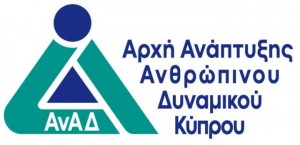 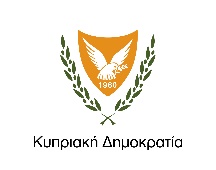 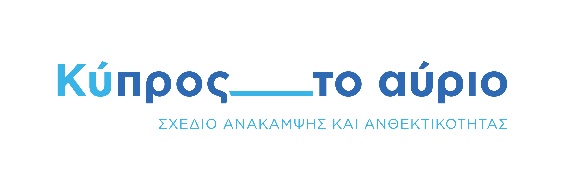 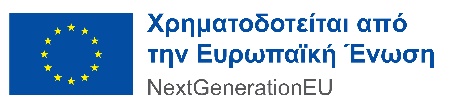 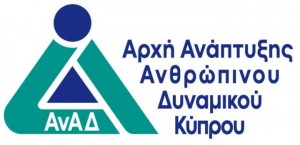 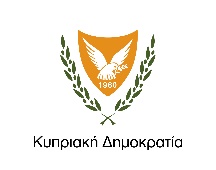 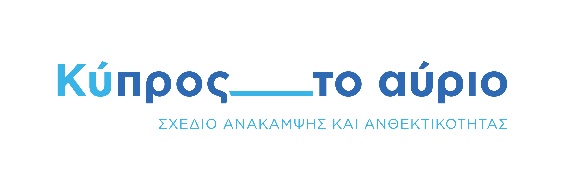 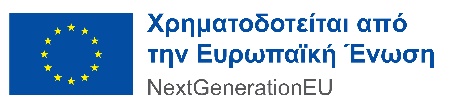 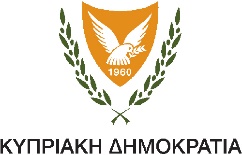 Α. Στοιχεία ΑναδόχουΕπωνυμία:Αριθμός Σύμβασης:Β. Στοιχεία προγράμματος κατάρτισηςΒ. Στοιχεία προγράμματος κατάρτισηςΤίτλος:Τίτλος:Αριθμός:Εγκεκριμένη διάρκεια (ώρες):Ημερομηνία έναρξης:Ημερομηνία λήξης:Γ. Στοιχεία καταρτιζόμενουΓ. Στοιχεία καταρτιζόμενουΌνομα:Επώνυμο:Αριθμός ΑνΑΔ:Αριθμός ΑνΑΔ:Δ. Παρουσίες καταρτιζόμενου στο πρόγραμμα κατάρτισηςΔ. Παρουσίες καταρτιζόμενου στο πρόγραμμα κατάρτισηςΔ. Παρουσίες καταρτιζόμενου στο πρόγραμμα κατάρτισηςΑ/ΑΗμερομηνίαΥπογραφή καταρτιζόμενου1234567….…..______________________________________________________________________________________________Ονοματεπώνυμο Καταρτιζόμενου Υπογραφή Καταρτιζομένου Ημερομηνία______________________________________________________________________________________________Ονοματεπώνυμο Εκπαιδευτή Υπογραφή Εκπαιδευτή Ημερομηνία____________________________________________________________________________ΟνοματεπώνυμοΔιευθυντή ή ΕξουσιοδοτημένουΑντιπροσώπου Αναδόχου Υπογραφήκαι σφραγίδα Αναδόχου Ημερομηνία